令和３年５月１４日議会運営委員会委員長　　土井　達也　様広報委員会委員長　　前田　洋輔広報委員会における協議結果について（報告）当委員会における協議結果等について、別添のとおり報告書を提出いたします。【主な取組み】　◆令和元年度　・若い世代を意識し、「府議会だより」の題字を高校生等の書作品とする取組みや「大阪府議会公式Twitter」の導入　◆令和2年度　・新型コロナウイルス感染拡大防止対策を図りながら、中学生等を対象に「大阪府議会出前授業」の実施及び議場からのオンライン配信による授業も試行令和３年５月大阪府議会広報委員会は　　じ　　め　　に広報委員会において、令和元・２年度については、議会の透明性を向上させるとともに、府議会活動への府民の理解、関心を高めるため、テレビや刊行物、ホームページ、SNSなど多様な広報媒体の特性を活かした積極的な情報発信と、未来の大阪を担う若い世代をターゲットとした議会広報を展開してまいりました。令和元年度には、若い世代を意識し、「府議会だより」の題字を高校生等の書作品とする取組みや「大阪府議会公式Twitter」の導入を行いました。令和２年度はコロナ禍で、「キッズ大阪府議会」を実施できないなど、少なからず議会広報においても影響が出ました。その中でも感染拡大防止対策を図りながら、中学生等を対象に「大阪府議会出前授業」を実施し、議場からのオンライン配信による授業も試みました。また、この2年間はテレビ広報の充実についても協議・検討してまいりました。本報告書は、2年間の広報委員会のこうした取組みの成果を2年の任期を終えるにあたり、取りまとめたものです。令和３年５月大阪府議会広報委員会委員長　前田　洋輔目　　　　　　次Ⅰ　開会日及び協議事項　……………………………………… 　 １Ⅱ　協議経過及び概要　　……………………………………… 　 ２～11Ⅲ　事業実績　　　　　　……………………………………… 　 12～27Ⅳ　次期広報委員会への申し送り事項　……………………… 　 28Ⅰ　開会日及び協議事項Ⅱ　協議経過及び概要第1回（令和元年6月５日）正副委員長の選出について○委員長に前田洋輔委員、副委員長に中井もとき委員を選出。令和元年度 議会広報予算及び事業計画について令和元年度議会広報予算及び事業計画は別紙１、２のとおりに決定。議会出前授業について○平成28年度からの実施状況について事務局から報告。○今年度も引き続き実施することとし、府立高校の募集を開始することに決定。議会広報テレビ番組について○プロポーザル選定委員会の設置、外部委員の選定、公募スケジュールなどを決定。○配点等を以下のとおり見直す。府議会だよりについて○題字を高校生の書作品とすることについて、関係課と調整を進めることに決定。その他○Twitterの実施について、事務局で案を検討することで決定。第2回（令和元年8月２０日）大阪府議会広報テレビ番組等制作及び放送業務に係る審査　　○広報委員と外部委員（２人）による「大阪府議会広報テレビ番組等制作及び放送業務プロポーザル選定委員会」を開会。　　○番組の企画内容について、提案者（３事業者）から提案内容を聴取したのち、審査基準に基づく審査の結果、（株）ジェイコムウエストを最優秀提案事業者に決定。第3回（令和元年１０月1日）議会広報テレビについて○来年度、テレビ広報について、今年度と同様で実施する方向で、準備を進めていくことで決定。議会Twitterについて○Twitterを導入する方向で準備を進めていくことで決定。議会出前授業について○今年度の実施予定について、事務局より報告。第４回（令和２年５月２５日）令和元年度 議会広報事業実績について○令和元年度の実績について、別紙３のとおり、事務局より報告。令和2年度　議会広報予算及び事業計画について○令和2年度　議会広報予算について、別紙４のとおり、事務局より報告。○事業計画については、今後の新型コロナウイルス対策の状況なども見ながら、検討・調整を続け、一定整理ができれば、再度協議することで決定。議会広報テレビ番組について○令和３年度予算要求額については、令和2年度と同規模とすることで決定。○令和3年度の仕様について、今後検討していくことで決定。第5回（令和２年９月２５日）議会出前授業について○中学校など対象を拡大して、希望のあった２校と調整を進めていくことで決定。令和２年度　議会広報事業計画について○令和２年度　議会広報事業計画については、別紙５のとおりに決定。第６回（令和３年３月２２日）議会広報テレビについて○令和３年度の仕様について検討を行い、引き続き、内容の充実に向けて協議いただけるよう、次期広報委員会に申し送ることで決定。議会出前授業について○令和３年度も引き続き、実施について協議いただけるよう、次期広報委員会に申し送ることで決定。令和元年度　議会広報予算（単位：千円）※  広報誌「議会だより」については、紙面維持経費の一部として計上。下段（　）内の金額は、「府政だより」を発行している知事部局（府政情報室）の予算額。令和元年度　議会広報事業計画（案）　　１．住民参加型事業　　若い世代を主な対象として議会活動や政治について理解を深める事業を実施。・「大阪府議会出前授業」・「キッズ大阪府議会」２．テレビ広報幅広い視聴者層を期待できるテレビ媒体の特性を活かし、インパクトが強く事業効果が見込まれる番組の制作・放映を実施。３．府議会だより　　大阪府が発行する「府政だより」との合同発行とし、新聞折込みによる各戸配布実施。４．ホームページ・ＳＮＳ　　タイムリーな情報発信ツールとして、審議内容などの会議情報をはじめ議会における様々な動きを動画も活用しつつ発信。ホームページについて、議会活動をより分かりやすく発信できるよう、コンテンツの充実等を行なう。５．その他広報活動・定例会日程の周知を図るポスターの作成・知事部局所管の広報媒体の活用（府ＨＰ大画像、雪印メグミルクネオンやスーパー銭湯テレビバナーなど）令和元年度　議会広報事業実績　　１．住民参加型事業　　若い世代を主な対象として議会活動や政治について理解を深める事業を実施。・「大阪府議会出前授業」　３校　計　４０３人・「キッズ大阪府議会」　１０校　計　５０９人２．テレビ広報幅広い視聴者層を期待できるテレビ媒体の特性を活かし、インパクトが強く事業効果が見込まれる番組の制作・放映を実施。３．府議会だより　　大阪府が発行する「府政だより」との合同発行とし、新聞折込みによる各戸配布実施。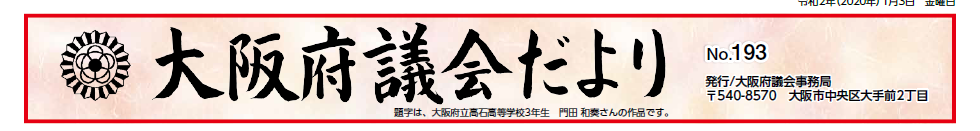 　　　1月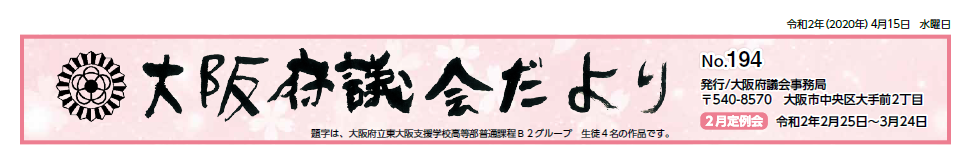 　　　4月４．ホームページ・ＳＮＳ　　タイムリーな情報発信ツールとして、審議内容などの会議情報をはじめ議会における様々な動きをネット中継など動画も活用しつつ発信。ホームページについて、議会活動をより分かりやすく発信できるよう、コンテンツの充実等を行なう。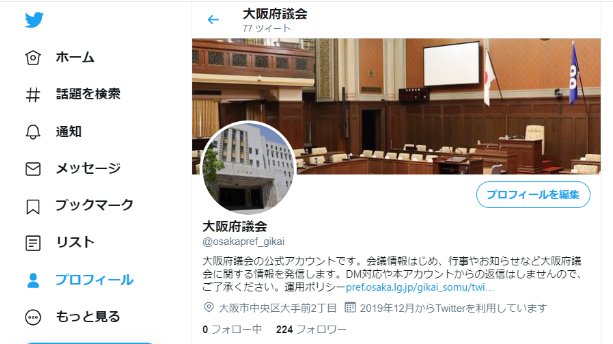 　　　Twitter５．その他広報活動◆定例会日程の周知を図るポスターの作成◆知事部局所管の広報媒体の活用・府ＨＰ大画像・もずやんTwitter（引用リツイート）・スーパー銭湯テレビバナー　　　　　　など令和２年度　議会広報予算（単位：千円）※  広報誌「議会だより」については、紙面維持経費の一部及び題字を高校生等の書作品とするためにかかる費用として計上。下段（　）内の金額は、「府政だより」を発行している知事部局（府政情報室）の予算額。令和２年度　議会広報事業計画について　　１．住民参加型事業　　　若い世代を主な対象として議会活動や政治について理解を深める事業を実施。・「大阪府議会出前授業」・「キッズ大阪府議会」２．府議会だより　　大阪府が発行する「府政だより」との合同発行とし、新聞折込みによる各戸配布実施。３．ホームページ・ＳＮＳ　　タイムリーな情報発信ツールとして、審議内容などの会議情報をはじめ議会における様々な動きをネット中継など動画も活用しつつ発信。ホームページについて、議会活動をより分かりやすく発信できるよう、コンテンツの充実等を行なう。４．その他広報活動・定例会日程の周知を図るポスターの作成・知事部局所管の広報媒体の活用（府ＨＰ大画像、もずやんTwitter（引用リツイート）やスーパー銭湯テレビバナーなど）■テレビ広報　　※新型コロナウイルス対策に伴う事業見直しにより、令和2年度は休止。幅広い視聴者層を期待できるテレビ媒体の特性を活かし、インパクトが強く事業効果が見込まれる番組の制作・放映を実施。Ⅲ　事業実績１．住民参加型事業（１）大阪府議会出前授業「府民に開かれた議会」をより一層進める取組みとして、選挙権年齢が１８歳以上に引き下げられたことを受け、未来の大阪を担う若者が府議会活動について理解を深め、政治への関心や参加意識の高揚につなげてもらえるよう、高校生等を対象に「大阪府議会出前授業」を実施した。令和元、２年度で６校、計１，０１８人（事業開始（平成２８年度）からは１９校、約４，０００人）の参加を得た。実施に際しては、生徒の参加を促し、授業効果を高めるため、映像やパワーポイント、「○×プレート」を使用しクイズを多用するなど、工夫を凝らした「参加型授業」とした。なお、この取組みが評価され、マニフェスト大賞実行委員会（実行委員長　猪奥美里奈良県議会議員）が主催する第１２回マニフェスト大賞（平成２９年１１月）において、特別賞を受賞した。　また、令和２年度には、議場からのオンライン配信による授業を実施した。【令和元年度】【令和２年度】【令和元年度】＜第１回＞　令和元年１０月３１日　樟蔭高等学校３年生 ２８３人　出席議員：前田洋輔 広報委員会委員長　　　　　　前田将臣 議員、須田旭 議員、肥後洋一朗 議員　実施概要：生活と政治のつながり、大阪府議会の役割や取組み、定例会報告、政治参加の重要性等の授業　　　　　　生徒と府議会議員による意見交換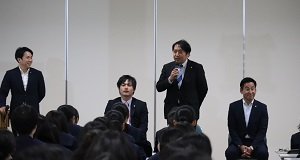 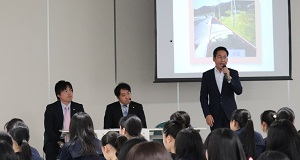 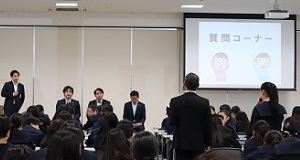 ＜第２回＞　令和２年１月３０日　大阪府立寝屋川支援学校 高等部１年生･２年生　４０人　出席議員：前田洋輔 広報委員会委員長　　　　　　泰江まさき 議員、須田旭 議員、川岡栄一 議員　実施概要：大阪府議会・府議会議員とは、生活と政治のつながり、政治参加の重要性等の授業　　　　　　生徒と府議会議員による意見交換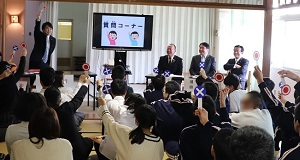 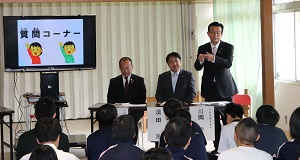 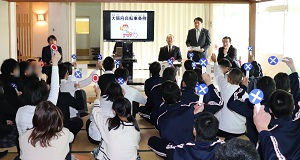 ＜第３回＞　令和２年２月２１日　大阪府立千里高等学校　１年生　８０人　出席議員：三田勝久 議長、中井もとき 広報委員会副委員長、　　　　　　広野瑞穂 議員、塩川憲史 議員、加治木一彦 議員　実施概要：生活と政治のつながり、大阪府議会の役割や取組み、定例会報告、政治参加の重要性等の授業　　　　　　生徒と府議会議員による意見交換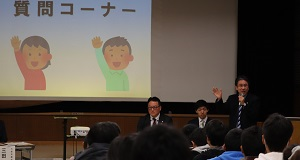 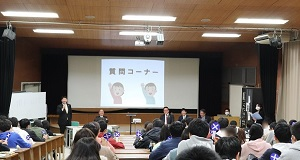 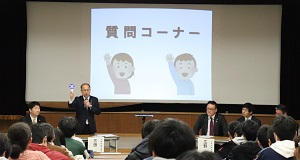 ■アンケート結果（第１回）学校法人樟蔭学園　樟蔭高等学校１-1．授業内容の理解度（生活と政治のつながり、政治参加の重要性）１-2．授業内容の理解度（府議会の役割、条例、定例会概要など）２．政治への関心（政治への関心が以前より高まったか）３．主な意見・自分たちの生活には、政治が大きく関わっており１年に何度も議会が行われているので　傍聴席に行ってみたいと感じた。・私はもう18歳になっており、選挙へ投票をしに行ったことがありますが、投票用紙がマーク式でなく、もし書きまちがえたら死票となるということで疑問を持っていたので、今後インターネットでの投票にもなるかもしれないという話は興味深かったです。・個人的な意見ですが、現在お年寄りにばかりお金をかけていて、子供を産むことに対してもっと何かしてほしいと思います。少子高齢化社会と言われているのに子供に厳しいと思いました。・関心とかはあまり変化ないけど、18歳になったら、投票しに行きたいと思ったし、これからも議員さん方には頑張っていただきたいと思いました。・私たちが望む生活、世界になれるように私たちも頑張っていこうと思いました。・政治についてのイメージが良い方向になりました。税金が10％に高くなって意味もわからず買い物していたが、理解できて良かった。・女性の議員の方の意見も聞きたかったと思いました。・選挙について全くといっていい程知らないので、この機会に学ぶことができて良かったです。私はもう18歳で選挙権があるので、親と一緒に色々考えていきたいと思います。■アンケート結果（第２回）大阪府立寝屋川支援学校１-1．授業内容の理解度（府議会や政治の説明）１-2．授業内容の理解度（質問コーナー）２．府議会や政治への理解度３．全体の感想３．主な意見・府議会やせいじやせんきょのせつめいがわかりやすかった。・授業は難しいのもありました。けど説明も「あ～なるほど」と思いました。　あとは、知らない事も知れたのでよかったです。・とても勉強になりました。・むずかしいことだったのでいがいとむずかしかったのでわからなかったことやわかったこともまなべてよかったです。・選挙のことが、よく分かりました。・議員の話の問題で全問正解して自分が正しかったです。・とても具体的に説明してくれたからです。お忙しい中、来て頂きとても嬉しかったです。　本当にありがとうございました。■アンケート結果（第３回）大阪府立千里高等学校１-1．授業内容の理解度（生活と政治のつながり、政治参加の重要性）１-2．授業内容の理解度（府議会の役割、条例、定例会概要など）２．政治への関心（政治への関心が以前より高まったか）３．主な意見・税金の使い道をしっかりと示してくれているのにそれを見ずに悪いイメージを持っていたので、しっかりと知った上で政治について考えようと思った。また、自分が使ってほしいように税金を使うためにも今まではあまり積極的でなかった選挙参加も２年後しようと思った。・中学の公民で教わった内容が多かったからあんまりおもしろくなかった。質問コーナーの時間がもう少し多かったら良かった。・簡単にシンプルに分かりやすく教えてくれた。 もっと何をしているか知ってみたいなと思えました。 自分からしたら遠い存在の政治家を、身近に感じれました。・とても勉強になり、良い50分を過ごすことができました。もしも次があるなら２時間ぐらい聞いていたいです。あと、話が面白く、まじめなイメージが取っ払われました・質問に対して丁寧に詳しく解説してくれてわかりやすかった。議会の動画を見てみようと思った。・物を買っている以上、私達のような高校生も税金を払っているため、今はまだ投票権を持っていなくても政治の流れを理解して、また、投票権を持った時には、候補者の情報をしっかり把握し、自分達が主体となり、政治と関わっていくことが大事だと分かりました。今まで大阪府議会にあまり興味がなく、悪い所だけを知っているような状態だったが、今回の授業で工夫している部分、他より優れている部分を知れて、良かったです。【令和２年度】＜第１回＞　令和２年１１月１６日　大阪府教育センター附属高等学校１年生 ４０人　出席議員：前田洋輔 広報委員会委員長　　　　　　中野稔子 議員、西村日加留 議員、内海久子 議員　実施概要：生活と政治のつながり、府議会の役割や取組み、政治参加の重要性等の授業、生徒と府議会議員による意見交換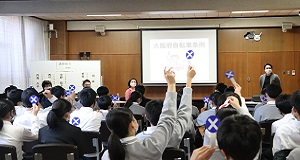 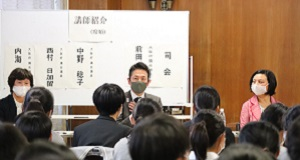 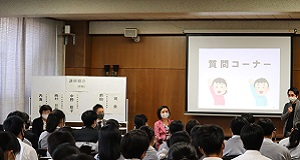 ＜第２回＞　令和２年１２月２５日　金蘭千里中学校２年生　１９５人　出席議員：中井もとき 広報委員会副委員長　　　　　　中川誠太 議員、原田亮 議員、八重樫善幸 議員　実施概要：生活と政治のつながり、府議会の役割や取組み、政治参加の重要性等の授業、生徒と府議会議員による意見交換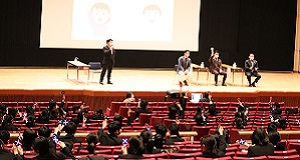 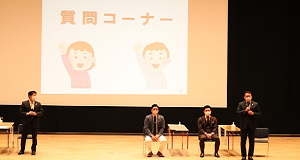 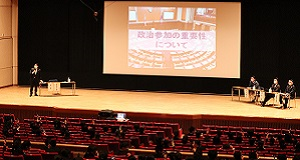 ＜第３回＞　※議場からのオンライン配信　令和３年１月２８日　N高等学校　１～３年生　心斎橋・江坂キャンパス　５０人　　　　　　　　　　　　　　　　　　　　　　　（全国　約３８０人）　出席議員：前田洋輔 広報委員会委員長、　　　　　　笹川理 議員、奥谷正実 議員、藤村昌隆 議員　実施概要：府議会の役割、議場・本会議の質疑等の授業、　　　　　　生徒発表に対するフィードバック、生徒と府議会議員による意見交換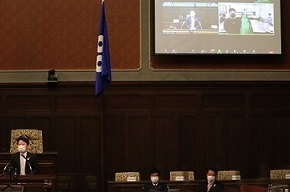 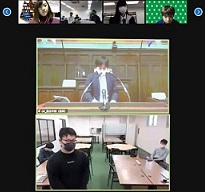 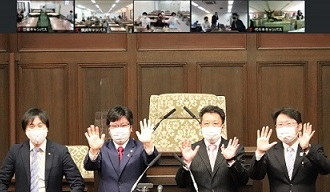 ■アンケート結果（第１回）大阪府教育センター附属高等学校１-1．授業内容の理解度（生活と政治のつながり、政治参加の重要性）１-2．授業内容の理解度（条例紹介、定例会概要など）２．政治への関心（政治への関心が以前より高まったか）３．主な意見・議員のみなさんが質問にてきぱきすばやく答えていたのですごいなとさすがだなと思いました。議員はとてもやりがいがあって興味を持ちました。・議員の先生方もコロナウイルスの感染防止に努めて、できるだけ緊急事態宣言を出さない意向だとおっしゃっていたので府民として協力しないといけないなと思った。・大阪府の議員に会う機会が無いため、貴重な経験になりました。また、これからの大阪の事や政策について学習することができてとても勉強になりました。・普段は聞けないこともたくさん聞けて、裏でたくさん動いていることを知りました。１つ１つのニュースやできごとにもていねいに取り組んで私たちのためにしていると考えたらすごいなと思いました。・かた苦しい人が難しい話をするのかと思っていたけど、〇×の札があったり、パワーポイントで分かりやすく説明していたり、質問などもフレンドリーで政治の事などを楽しく理解できた。・１８才までもうすぐなんだなと思いました。政治についてふかく考えることができてよかった。・質問コーナーで質問しようか迷った。聞いたらだめな内容かなと思ったから、でもこんな機会めったにないから他のことも聞いてみればよかったかもと思った。・政治のことをしっかり考えるきっかけになって良かった。■アンケート結果（第２回）金蘭千里中学校１-1．授業内容の理解度（生活と政治のつながり、政治参加の重要性）１-2．授業内容の理解度（条例紹介、定例会概要など）２．政治への関心（政治への関心が以前より高まったか）３．主な意見・「政治参加の重要性」という部分が最も興味深かった。有権者が選挙に行き、我々の声を政治に届けることで主権者としての自覚を持つことが大切だと感じた。・政治の世界の方々は怖い方ばっかりだと思い込んでいたのですが、すごくお話がおもしろく、固定観念が取っ払われました！！！・将来の夢として、議員と答えるのは聞いたこともなかったし、自分の選択肢としても今まではありませんでした。でも、この大阪府議会出前授業で実際議員を仕事とする人をみて、将来の夢として答えることも、考えてみようと思いました。・公民の授業で扱ったことや扱われていない事も学ぶことができ、復習、新しい知識も得られたりすることができ、とても良い時間になったと思う。・今公民で習った所をそのまま説明された感じでつまらなかった。せっかく出前授業をするのならもっと発展的な内容を言っても良いのでは？・議員の皆さんがおもしろかったので、話が入って来やすかった。また、議会の様子も見に行きたいと思いました。・教科書で学ぶより現役の人と接触した方がわかりやすく、有意義な授業だった。・大阪府議会についてのお話はなかなかきくことができないので、きけてよかったと思ったのと、１８歳になったら投票したいと思いました。■アンケート結果（第３回）N高等学校　１-1．授業内容の理解度（府議会の役割、定例会概要）１-2．授業内容の理解度（議場・本会議の質疑）２．政治への関心（政治への関心が以前より高まったか）３．主な意見・党や会派が違うから意見がぶつかることもあるが大阪を良くしたいと思う気持ちは一緒というところに熱意を感じた。・政治についての知識があまりなかったので、知らなかったことをしれて面白かった。自分たちが政治に参加する方法も聞けたので、積極的に政治と関わっていきたいと思った。・皆さんがとても素敵な理由や思いで、この職についたということを知り、わたしもそのような強い理由、きっかけ、思いを持てる仕事に就きたいなと思いました。・議員さんのフィードバックがかなり参考になる内容だった。自分の企画にも反映できそうな内容であえて辛口なコメント非常に助かりました。・言っていることはとても、為になるし、人生の先輩として素晴らしいと思うが、もっと簡潔にできると思う。・実際に御登壇してくださることで、一歩踏み込んで理解できた。・メディアには取り上げられていない、良いところもたくさん伝わってきてよかったです。・最後のお手振りがなんとも言えなくてほっこりしました。きっと選挙に参加します。・早く選挙権が欲しい。・若者に関心を持って貰いたいと仰っていましたが中高生は授業で政治を学ぶこともあり多少は関心を持っていると思いますし、一番投票率が低いのは20代なのでそれは我々10代ではなく20代に訴えるべきではないのかなと思いました。・府議会ではなく、地元の市議会、県議会についても知りたくなった。（２）キッズ大阪府議会模擬議会などを通して議会の役割や仕組みを学習できる、府内の小学校高学年向けの「キッズ大阪府議会」を、庁舎見学と府の取組みについて学ぶテーマ学習をセットとした知事部局の事業「府政学習会」とコラボし実施した。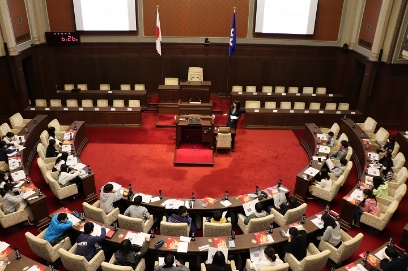 【令和元年度】※令和２年度は、新型コロナウイルス感染症の影響で、コラボ事業である府政学習会が5月～11月、12月～の期間、申込受付を休止したため、実施せず。２．テレビ広報府議会の取組みや活動を府民の方に分かりやすく紹介するテレビ番組を放映した。【令和元年度】（１）レギュラー番組タイトル　　大阪府議会レインボー!!放送日時　　令和２年1月４日から3月28日（全13回）毎週土曜日　午後9時54分～午後10時までのうち、2分30秒放送局　　テレビ大阪 ＜地デジ7ch＞番組ナビゲーター　たこやきレインボー主な取組み　　若者層を意識したナビゲーターを起用　　　　　　　CATV（J:COMチャンネル）とのコラボ（リピート放送など）　　　　　　　　多角的な番組事前宣伝〔SNS情報発信（放送局・ナビゲーター）、テレビ（地上波・CATV）、番組ホームページ、J:COMマガジンなど〕視聴率　　　　１．９％ ※平均世帯視聴率（２）特別番組タイトル　　大阪未来会議～大阪府議がズバっと答えます。放送日時　　令和2年2月11日（火・祝日）午前10時00分～54分まで放送局　　テレビ大阪 ＜地デジ7ch＞出演者　　司会者：山本浩之さん、八木早希さん　　　　　　パネラー：森脇健児さん、三船美佳さん、神野美伽さん、関本賢太郎さん、宇都宮まきさん　　　　　　　議　　員：大橋　章夫　議員、藤村　昌隆　議員、やまのは　創　議員、中野　剛　議員、中井　もとき　議員、前田　洋輔　議員、みよし　かおる　議員、角谷　庄一　議員、魚森　ゴータロー　議員、須田　旭　議員、坂　こうき　議員、塩川　憲史　議員、前田　将臣　議員、中川　誠太　議員主な取組み　実力、知名度も兼ねそろえた司会者と、性別・年代が異なり、様々なジャンルで活躍する、大阪ゆかりのある方を起用　　　　　　　CATV（J:COMチャンネル）とのコラボ（リピート放送など）　　　　　　　多角的な番組事前宣伝〔スピンオフ番組（CATV・YouTube）、テレビ（地上波・CATV）、SNS情報発信（放送局・出演者）、番組ホームページなど〕視聴率　　　　０．５％ ※平均世帯視聴率※令和２年度は、新型コロナウイルス対策に伴う事業見直しにより、休止３．府議会だより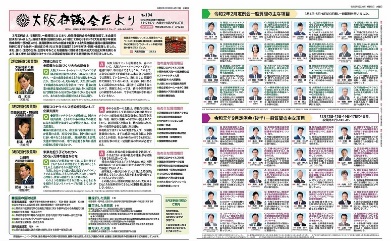 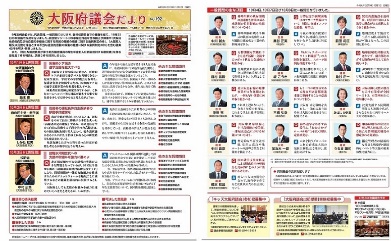 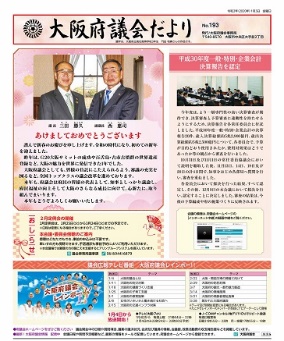 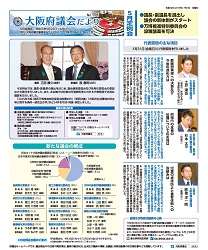 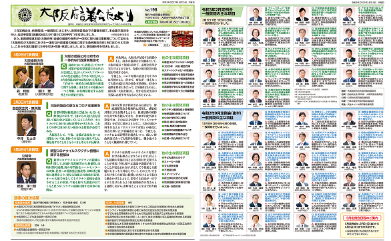 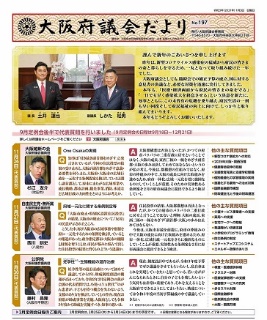 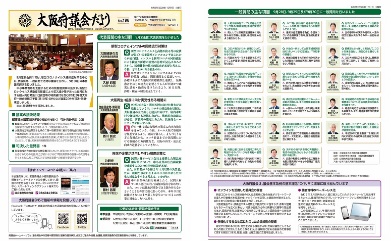 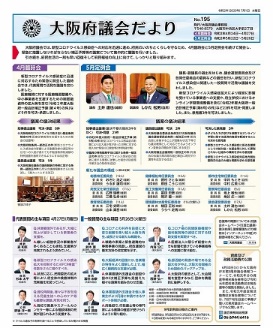 ４．ホームページ・ＳＮＳ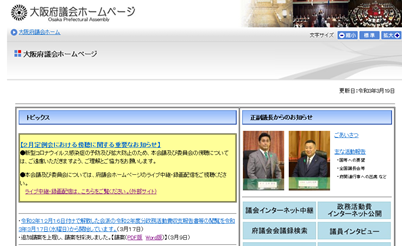 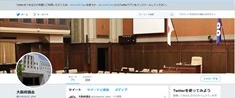 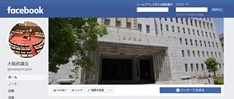 議会ホームページのアクセス状況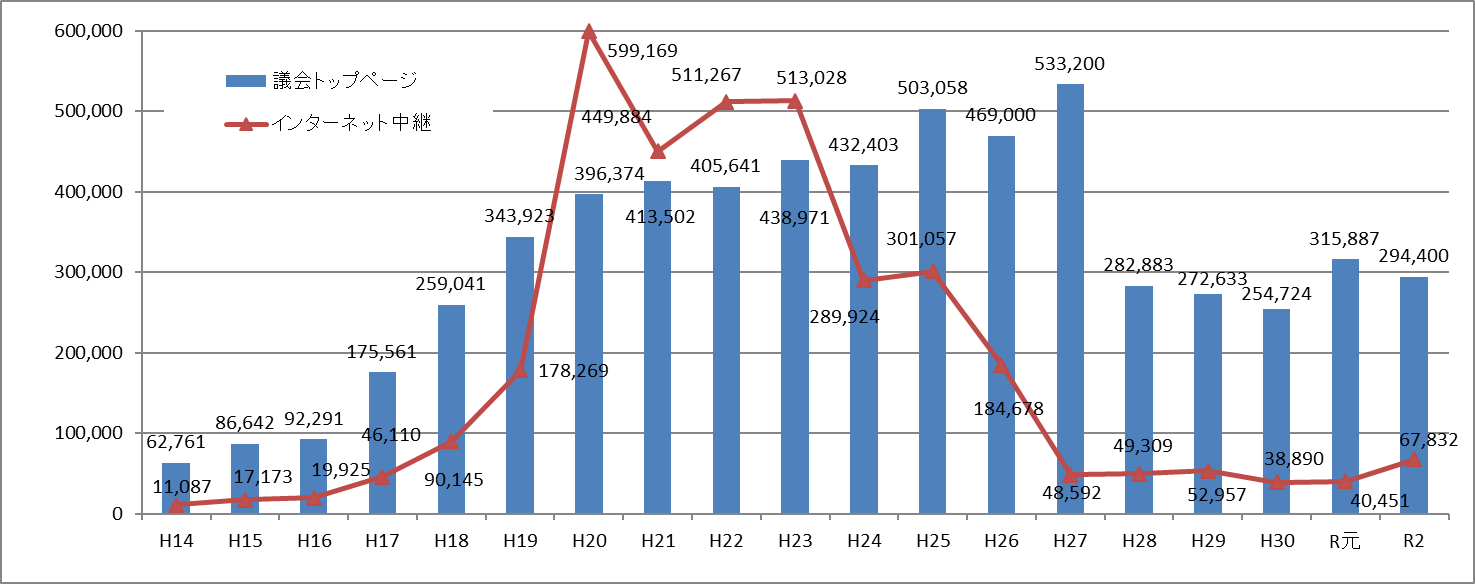 ■議会ホームページ（トップページ）■議会インターネット中継５．その他広報活動（１）議会ポスター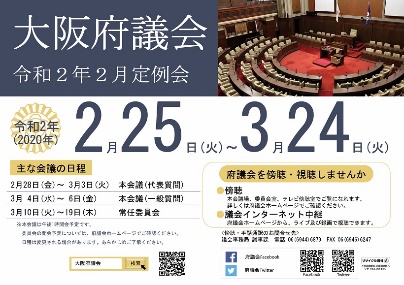 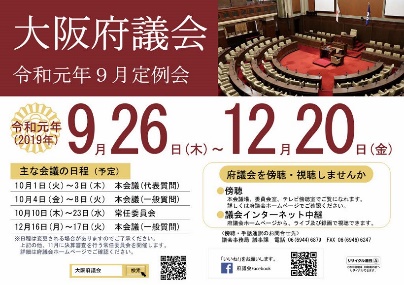 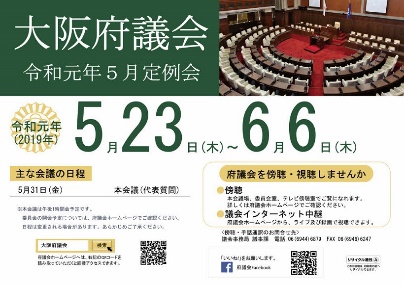 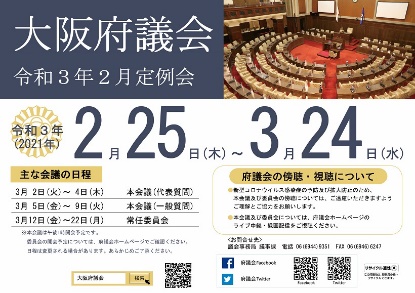 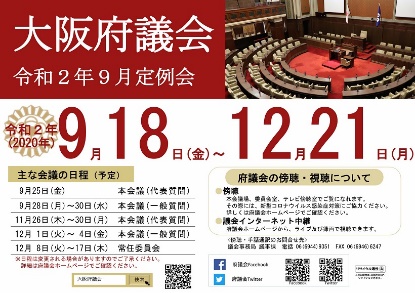 ※令和2年5月定例会は、新型コロナウイルス感染症の影響で会議日程が直前まで決まらず、ポスターを作成せず。（２）議会のしおり議会広報テレビ「議会広報テレビ」については、令和2年度に、議会運営委員会理事会や議会改革検討協議会で協議された結果、「無関心層へアプローチする媒体として、現時点では妥当な手法である」と確認され、また「今後は、これまでの実施結果を精査し、さらなる内容の充実に向けて協議を進められたい。」とされたところ。このことを受け、令和３年度に向けて、ターゲットや業務概要等について、仕様の見直しを行った。引き続き、内容の充実に向けて協議いただきたい。大阪府議会出前授業「大阪府議会出前授業」については、令和2年度は、対象範囲を中学校にも拡大したり、議場からのオンライン配信を実施するなど、新たな取組みも行った。未来の大阪を担う若い世代が府議会活動について理解を深め、政治への関心や参加意識の高揚につなげてもらえるよう、令和3年度も、引き続き、実施していけるよう協議いただきたい。大阪府議会広報委員会運営要綱（趣旨）第１条　この要綱は、大阪府議会会議規則（平成３年大阪府議会規則第１号）第124条第１項の規定により設置する広報委員会（以下「委員会」という。）の運営に関し、同条第４項の規定に基づき必要な事項を定めるものとする。（委員長及び副委員長）第２条　委員会に委員長及び副委員長１人を置き、委員長及び副委員長は、委員の互選による。ただし、委員長が互選されるまでの間は、議会運営委員会の委員長がその職務を行う。２　委員長に事故があるとき又は委員長が欠けたときは、副委員長がその職務を行う。（委員の代理出席）第３条　委員に事故があるときは、委員長の承認を得て、その所属する会派からの職務代理者が委員会に出席することができる。（招集）第４条　委員会は、委員長が必要と認めるときに招集する。（報告）第５条　委員長は、委員会の協議の結果を必要に応じて議会運営委員会の委員長に報告する。　　　附　則　この要綱は、平成20年10月24日から施行する。　　　附　則　この要綱は、平成25年２月26日から施行する。広報委員会委員名簿（定数１０人）令和元年6月5日現在　◎委員長　○副委員長開　会　日開　会　日開　会　日協　　議　　項　　目令和元年度第1回6月５日正副委員長の選出について令和元年度 議会広報予算及び事業計画について議会出前授業について議会広報テレビ番組について府議会だよりについてその他令和元年度第2回8月20日大阪府議会広報テレビ番組等制作及び放送業務に係る審査令和元年度第３回10月１日議会広報テレビについて議会Twitterについて議会出前授業について令和２年度第４回５月25日令和元年度　議会広報事業実績について令和２年度 議会広報予算及び事業計画について議会広報テレビについてその他令和２年度第５回９月25日議会出前授業について令和２年度　議会広報事業計画について令和２年度第６回３月22日議会広報テレビについて議会出前授業について広　報　媒　体広　報　媒　体令和元年度予算平成３０年度予算住民参加出前授業３８８３８７テレビテレビ番組の制作・放送　　２５，１５８　　２４，７００広報紙議会だより※(府政だよりと合併発行）　　　　　８２８（１７２，８６２）　　　　　８２８（１７４，７６１）ホームページインターネット中継等　　１３，２９２　　１２，３８４刊行物議会ポスター議会のしおり等　　　　７８５　　　　７８３計計４０，４５１３９，０８２広　報　媒　体広　報　媒　体令和２年度予算令和元年度予算住民参加出前授業３８８３８８テレビテレビ番組の制作・放送　　２５，１５８※新型コロナウイルス対策に伴う事業見直しによる休止　　２５，１５８広報紙議会だより※(府政だよりと合併発行）　　　　　８２８（１８４，４７３）　　　　　８２８（１７２，８６２）ホームページインターネット中継等　　１２，３９２　　１３，２９２刊行物議会ポスター議会のしおり等　　　　７９７　　　　７８５計計３９，５６３４０，４５１実施日開催校・場所参加人数R1.10.31樟蔭高等学校３年生　　　２８３人R2.1.30大阪府立寝屋川支援学校高等部1年生・2年生　　　　　　　４０人R2.2.21大阪府立千里高等学校１年生　　　　８０人参加人数計参加人数計４０３人実施日開催校・場所参加人数R2.11.16大阪府教育センター附属高等学校1年生　　　　４０人R2.12.25金蘭千里中学校２年生　　　１９５人R3.1.28N高等学校（大阪府議会本会議場からオンライン配信）全学年 　全国３８０人(心斎橋・江坂キャンパス５０人)参加人数計参加人数計６１５人十分理解できた概ね理解できたどちらとも言えないあまり理解できなかった全く理解できなかった50％38％11％1%0％十分理解できた概ね理解できたどちらとも言えないあまり理解できなかった全く理解できなかった46％40％13％1%0%非常に
そう思うそう思うどちらとも言えないそう思わない全くそう思わない　　30％50％16％3％0％とてもわかりやすいわかりやすいどちらともいえないわかりにくいとてもわかりにくい30％30％27％10%0%とてもわかりやすいわかりやすいどちらともいえないわかりにくいとてもわかりにくい27％30％27％6%0%とてもわかるようになったわかるようになったどちらともいえないわかるようにならなかったまったくわかるようにならなかった20％27％40％6%0%とてもよかったよかったどちらともいえないよくなかったとてもよくなかった37％43％20％0%0%十分理解できた概ね理解できたどちらとも言えないあまり理解できなかった全く理解できなかった53%47%0%0%0%十分理解できた概ね理解できたどちらとも言えないあまり理解できなかった全く理解できなかった50%49%1%0%0%非常に
そう思うそう思うどちらとも言えないそう思わない全くそう思わない31%62%3%4%0%十分理解できた概ね理解できたどちらとも言えないあまり理解できなかった全く理解できなかった36％44％17％3%0％十分理解できた概ね理解できたどちらとも言えないあまり理解できなかった全く理解できなかった22％55％14％3%3%非常に
そう思うそう思うどちらとも言えないそう思わない全くそう思わない　　19％61％11％6％0％十分理解できた概ね理解できたどちらとも言えないあまり理解できなかった全く理解できなかった31％57％9％1%0%十分理解できた概ね理解できたどちらとも言えないあまり理解できなかった全く理解できなかった23％61％11％3%0%非常に
そう思うそう思うどちらとも言えないそう思わない全くそう思わない17％55％22％2%3%十分理解できた概ね理解できたどちらとも言えないあまり理解できなかった全く理解できなかった27%57%13%1%0%十分理解できた概ね理解できたどちらとも言えないあまり理解できなかった全く理解できなかった27%53%15%3%0%非常に
そう思うそう思うどちらとも言えないそう思わない全くそう思わない20%44%26%6%1%実施日実施校参加人数R1.12. 6大阪市立東中川小学校５９人R2. 1.17関西学院大阪インターナショナルスクール２４人R2. 1.22大阪市立矢田北小学校２４人R2. 1.27泉南市立雄信小学校３７人R2. 1.28大阪市立茨田南小学校７２人R2. 1.31門真市立沖小学校５５人R2. 2. 7藤井寺市立道明寺東小学校７７人R2. 2.10吹田市立高野台小学校４８人R2. 2.14柏原市立堅下小学校６４人R2. 2.21寝屋川市立堀溝小学校４９人参加人数計参加人数計５０９人放送日出演議員会派テーマR2.1.4三田　勝久　議長西　惠司　副議長維新自民大阪府議会とはR2.1.11中川　誠太　議員維新大阪府の防災対策R2.1.18須田　旭　議員自民大阪府の健康づくり対策R2.1.25坂　こうき　議員維新大阪府の子育て支援R2.2.1藤村　昌隆　議員公明大阪府の教育施策R2.2.8みよし　かおる　議員維新女性がいきいきと働き続ける社会へR2.2.15塩川　憲史　議員自民大阪府の交通インフラ対策R2.2.22魚森　ゴータロー　議員維新大阪・関西万博の開催に向けてR2.2.29大橋　章夫　議員公明大阪府の防犯対策R2.3.7前田　将臣　議員維新大阪府の観光・都市魅力創造R2.3.14角谷　庄一　議員維新大阪府の環境施策R2.3.21やまのは　創　議員維新大阪府の高齢者福祉施策R2.3.28前田　洋輔　議員中井　もとき 議員中野　剛　議員維新自民公明開かれた大阪府議会内　　　　　　　　容主な配布先○定例会の審議内容などを掲載した広報紙・代表質問及び一般質問の概要・議案の採決状況・意見書及び決議・府議会からのお知らせ　　など【発行】府政だよりと合併発行年４回　各回約270万部(R2年度)【規格】タブロイド版○令和2年1月号より、題字を高校生等の書作品とする取組みを開始した府民・日刊5紙の朝刊に折り込み配布・府内市町村施設・一部コンビ二エンスストア名　　称内　　　　　　　　容備考大阪府議会
ホームページ　議会日程や議員の紹介、会議録などの議会情報を掲載。また、本会議・委員会の模様を動画で生中継・録画中継する「議会インターネット中継」を実施。アクセス状況等は
次ページ参照大阪府議会
Facebook府議会の取組みや活動内容などを掲載。【投稿回数】111回(R2年度実績)Facebook利用者 (いいね!の数 約970人)
[R2年度末実績]大阪府議会
Twitter府議会の取組みや活動内容などを掲載。【投稿回数】111回(R2年度実績)Twitter利用者 (フォロワーの数 約330人)
[R2年度末実績]最新！大阪府議会情報（メールマガジン）　　定例会の日程や質問予定などを発信【発行】随時【送信回数】75回(R2年度実績)メールマガジン登録者
          (約1,900人)
       [R2年度末実績]年  度アクセス件数前年度比R元年度３１５，８８７１．２４倍R２年度２９４，４０００．９３倍年  度アクセス件数前年度比R元年度４０，４５１１．０４倍R２年度６７，８３２１．６８倍内　　　　　　　　容主な配布先定例会の会期等を記載【発行】年3回　各回約1,500枚【規格】Ｂ3判、3色刷り・府政相談所・府関係機関・府内市町村内　　　　　　　　容主な配布先日本語版府議会の役割や構成、活動などを掲載したリーフレット【規格】Ａ４判、4色刷り・議場見学者・広報事業の参加者 など外国語版日英、日中（簡体字）、日韓版【規格】Ａ４判、4色刷り・海外からの来訪者・海外行政調査訪問先次期広報委員会への申し送り事項　　　　　　　　会　派　名委　　員　　名大阪維新の会大阪府議会議員団(６人) ◎　前田　洋輔　　中川　誠太　　中野　稔子　　前田　将臣　　　　  泰江まさき　　　　　広野　瑞穂自由民主党・無所属大阪府議会議員団(２人)　　　○　中　井　もとき　　　　　須　田　　　旭公    明    党大阪府議会議員団(２人)　　　　　中　野　　　剛　　　　　山 下　浩 昭